地方学(ぢかたがく)の実践支援プログラム2024 申請書注意事項：10.5ポイントで記入（記入する際は、この注意事項を消してご利用ください）注意事項：10.5ポイントで記入（記入する際は、この注意事項を消してご利用ください）注意事項：10.5ポイントで記入（記入する際は、この注意事項を消してご利用ください）注意事項：10.5ポイントで記入（記入する際は、この注意事項を消してご利用ください）注意事項：10.5ポイントで記入（記入する際は、この注意事項を消してご利用ください）注意事項：10.5ポイントで記入（記入する際は、この注意事項を消してご利用ください）1. 代表者1. 代表者所 属 ・ 学 年1. 代表者1. 代表者学　生　番　号1. 代表者1. 代表者生　年　月　日西暦　　　　年　　　　月　　　　日西暦　　　　年　　　　月　　　　日西暦　　　　年　　　　月　　　　日西暦　　　　年　　　　月　　　　日1. 代表者1. 代表者ふ　り　が　な1. 代表者1. 代表者氏　　　　　名2. 連絡先2. 連絡先メールアドレス2. 連絡先2. 連絡先電　話　番　号3. 緊急連絡先
（保護者など）3. 緊急連絡先
（保護者など）氏　　　　　名申請者との関係3. 緊急連絡先
（保護者など）3. 緊急連絡先
（保護者など）住　　　　　所3. 緊急連絡先
（保護者など）3. 緊急連絡先
（保護者など）電　話　番　号4. プロジェクト（研究）の区分（複数回答可）4. プロジェクト（研究）の区分（複数回答可）4. プロジェクト（研究）の区分（複数回答可）4. プロジェクト（研究）の区分（複数回答可）4. プロジェクト（研究）の区分（複数回答可）4. プロジェクト（研究）の区分（複数回答可）4. プロジェクト（研究）の区分（複数回答可）□①　自身の修士研究・博士研究の取組、またはその一部①　自身の修士研究・博士研究の取組、またはその一部①　自身の修士研究・博士研究の取組、またはその一部①　自身の修士研究・博士研究の取組、またはその一部①　自身の修士研究・博士研究の取組、またはその一部①　自身の修士研究・博士研究の取組、またはその一部□②　大学院教育における実習や演習などの延長にあり、大学での学びを自身のアイディアにより発展的に展開するような調査、研究およびプロジェクト②　大学院教育における実習や演習などの延長にあり、大学での学びを自身のアイディアにより発展的に展開するような調査、研究およびプロジェクト②　大学院教育における実習や演習などの延長にあり、大学での学びを自身のアイディアにより発展的に展開するような調査、研究およびプロジェクト②　大学院教育における実習や演習などの延長にあり、大学での学びを自身のアイディアにより発展的に展開するような調査、研究およびプロジェクト②　大学院教育における実習や演習などの延長にあり、大学での学びを自身のアイディアにより発展的に展開するような調査、研究およびプロジェクト②　大学院教育における実習や演習などの延長にあり、大学での学びを自身のアイディアにより発展的に展開するような調査、研究およびプロジェクト□②　大学院教育における実習や演習などの延長にあり、大学での学びを自身のアイディアにより発展的に展開するような調査、研究およびプロジェクト②　大学院教育における実習や演習などの延長にあり、大学での学びを自身のアイディアにより発展的に展開するような調査、研究およびプロジェクト②　大学院教育における実習や演習などの延長にあり、大学での学びを自身のアイディアにより発展的に展開するような調査、研究およびプロジェクト②　大学院教育における実習や演習などの延長にあり、大学での学びを自身のアイディアにより発展的に展開するような調査、研究およびプロジェクト②　大学院教育における実習や演習などの延長にあり、大学での学びを自身のアイディアにより発展的に展開するような調査、研究およびプロジェクト②　大学院教育における実習や演習などの延長にあり、大学での学びを自身のアイディアにより発展的に展開するような調査、研究およびプロジェクト□③　本学教員のアドバイスのもとに展開するプロジェクト（研究）③　本学教員のアドバイスのもとに展開するプロジェクト（研究）③　本学教員のアドバイスのもとに展開するプロジェクト（研究）③　本学教員のアドバイスのもとに展開するプロジェクト（研究）③　本学教員のアドバイスのもとに展開するプロジェクト（研究）③　本学教員のアドバイスのもとに展開するプロジェクト（研究）5.　プロジェクト名（研究課題名）5.　プロジェクト名（研究課題名）5.　プロジェクト名（研究課題名）5.　プロジェクト名（研究課題名）5.　プロジェクト名（研究課題名）5.　プロジェクト名（研究課題名）5.　プロジェクト名（研究課題名）6.　指導教員（実施責任者）情報6.　指導教員（実施責任者）情報6.　指導教員（実施責任者）情報6.　指導教員（実施責任者）情報6.　指導教員（実施責任者）情報6.　指導教員（実施責任者）情報6.　指導教員（実施責任者）情報所属部局　　　　　　　　　　　職名　　　　　　　　氏名　　　　　　　　　　　　　　　　　　　　　　　　　　　　　　　　　　　　　　　　　　　印所属部局　　　　　　　　　　　職名　　　　　　　　氏名　　　　　　　　　　　　　　　　　　　　　　　　　　　　　　　　　　　　　　　　　　　印所属部局　　　　　　　　　　　職名　　　　　　　　氏名　　　　　　　　　　　　　　　　　　　　　　　　　　　　　　　　　　　　　　　　　　　印所属部局　　　　　　　　　　　職名　　　　　　　　氏名　　　　　　　　　　　　　　　　　　　　　　　　　　　　　　　　　　　　　　　　　　　印所属部局　　　　　　　　　　　職名　　　　　　　　氏名　　　　　　　　　　　　　　　　　　　　　　　　　　　　　　　　　　　　　　　　　　　印所属部局　　　　　　　　　　　職名　　　　　　　　氏名　　　　　　　　　　　　　　　　　　　　　　　　　　　　　　　　　　　　　　　　　　　印所属部局　　　　　　　　　　　職名　　　　　　　　氏名　　　　　　　　　　　　　　　　　　　　　　　　　　　　　　　　　　　　　　　　　　　印7.　プロジェクト（研究）の地域連携先7.　プロジェクト（研究）の地域連携先7.　プロジェクト（研究）の地域連携先7.　プロジェクト（研究）の地域連携先7.　プロジェクト（研究）の地域連携先7.　プロジェクト（研究）の地域連携先7.　プロジェクト（研究）の地域連携先団体名①団体名②職名・氏名職名・氏名電話電話E-mailE-mail団体名③団体名④職名・氏名職名・氏名電話電話E-mailE-mail団体名⑤団体名⑥職名・氏名職名・氏名電話電話E-mailE-mail8.　プロジェクトが貢献すると考えられるSDGs項目（複数回答可）8.　プロジェクトが貢献すると考えられるSDGs項目（複数回答可）8.　プロジェクトが貢献すると考えられるSDGs項目（複数回答可）8.　プロジェクトが貢献すると考えられるSDGs項目（複数回答可）8.　プロジェクトが貢献すると考えられるSDGs項目（複数回答可）8.　プロジェクトが貢献すると考えられるSDGs項目（複数回答可）8.　プロジェクトが貢献すると考えられるSDGs項目（複数回答可）8.　プロジェクトが貢献すると考えられるSDGs項目（複数回答可）8.　プロジェクトが貢献すると考えられるSDGs項目（複数回答可）8.　プロジェクトが貢献すると考えられるSDGs項目（複数回答可）□□□□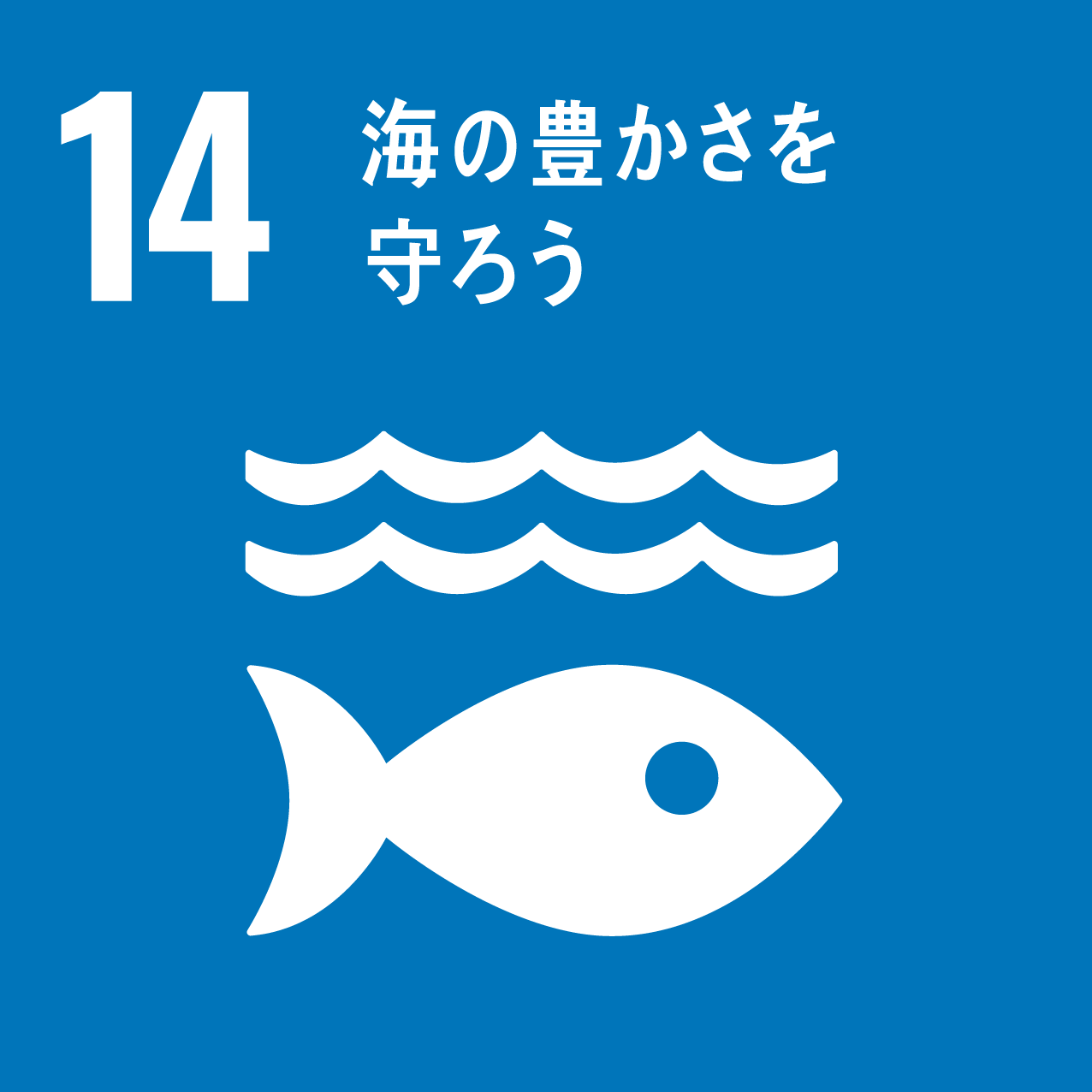 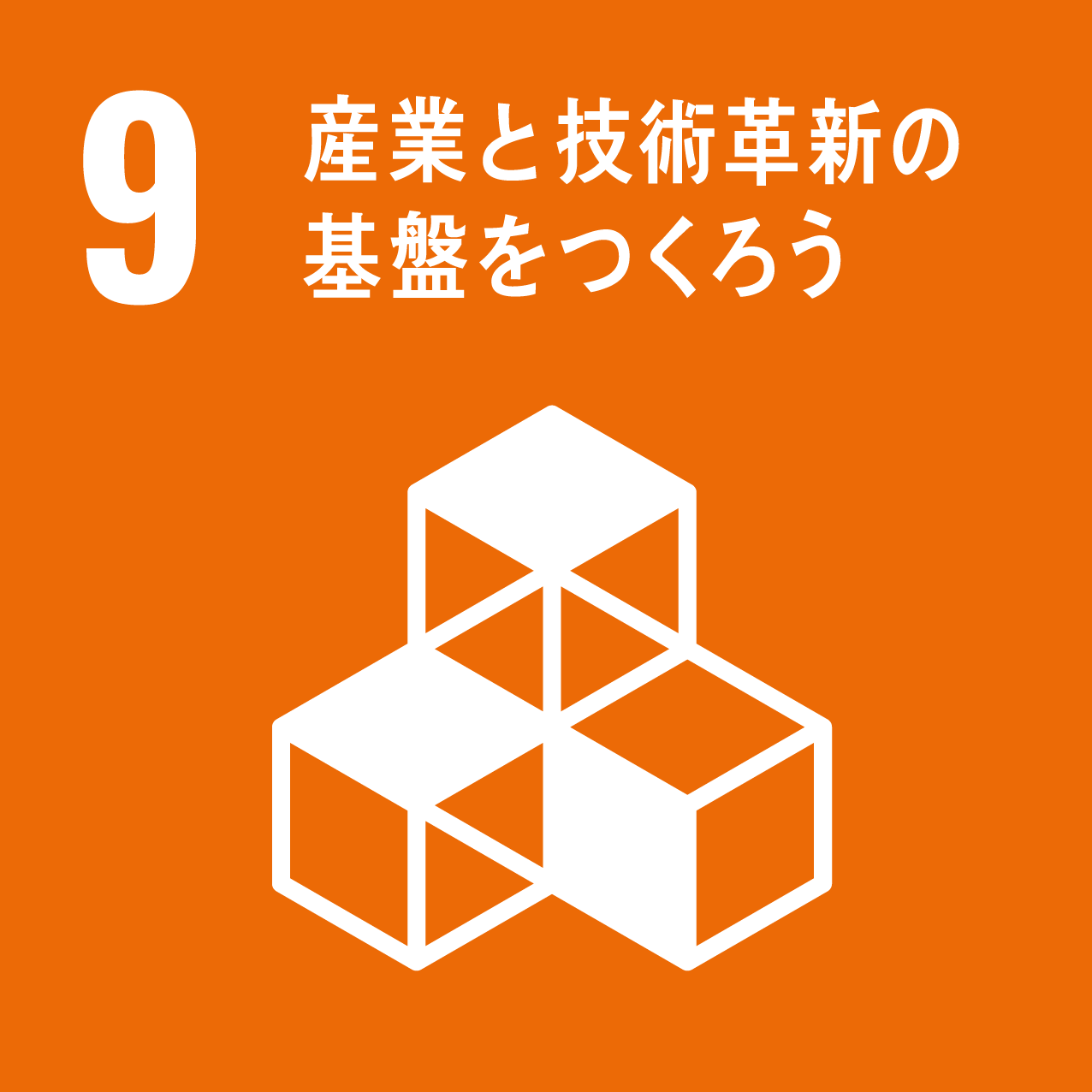 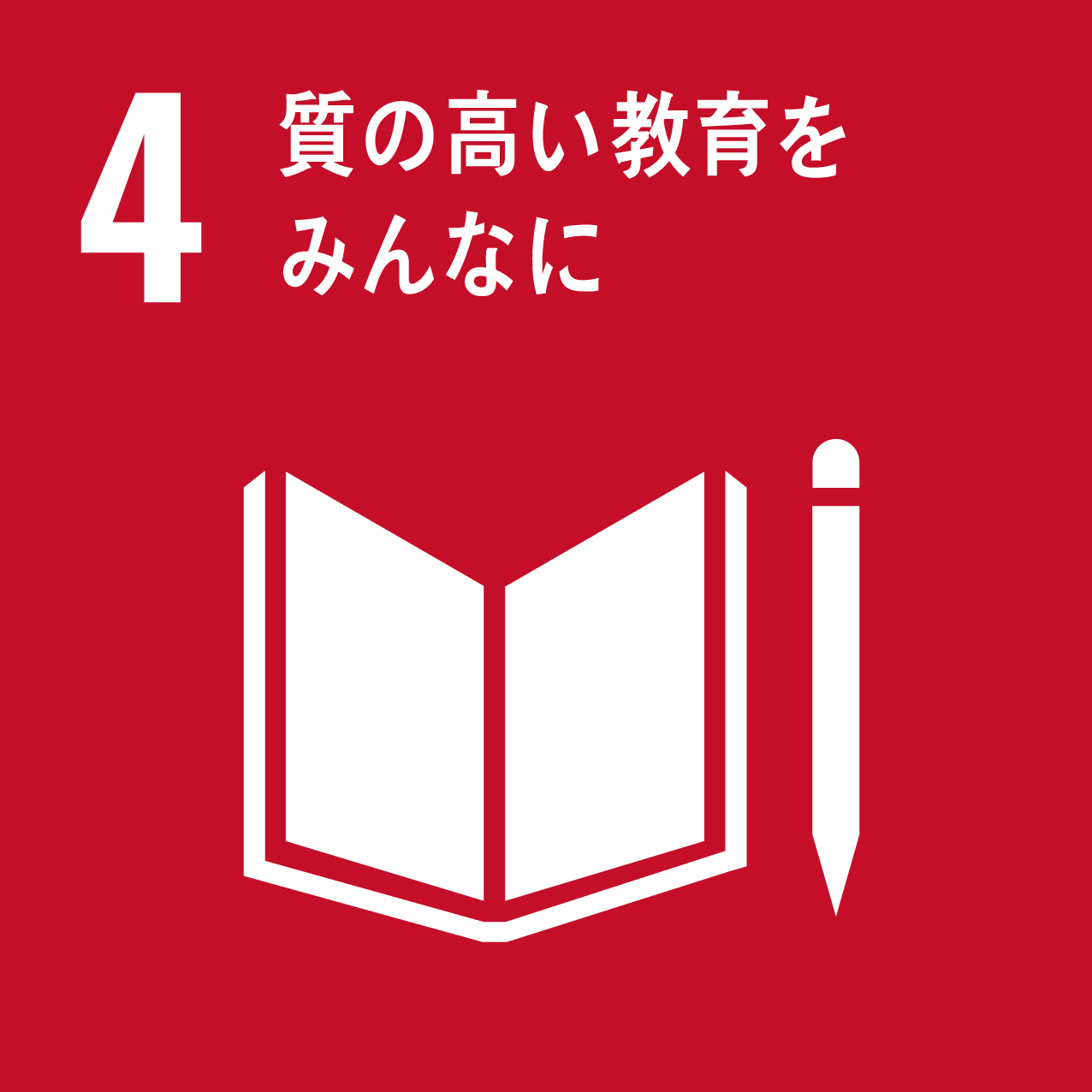 □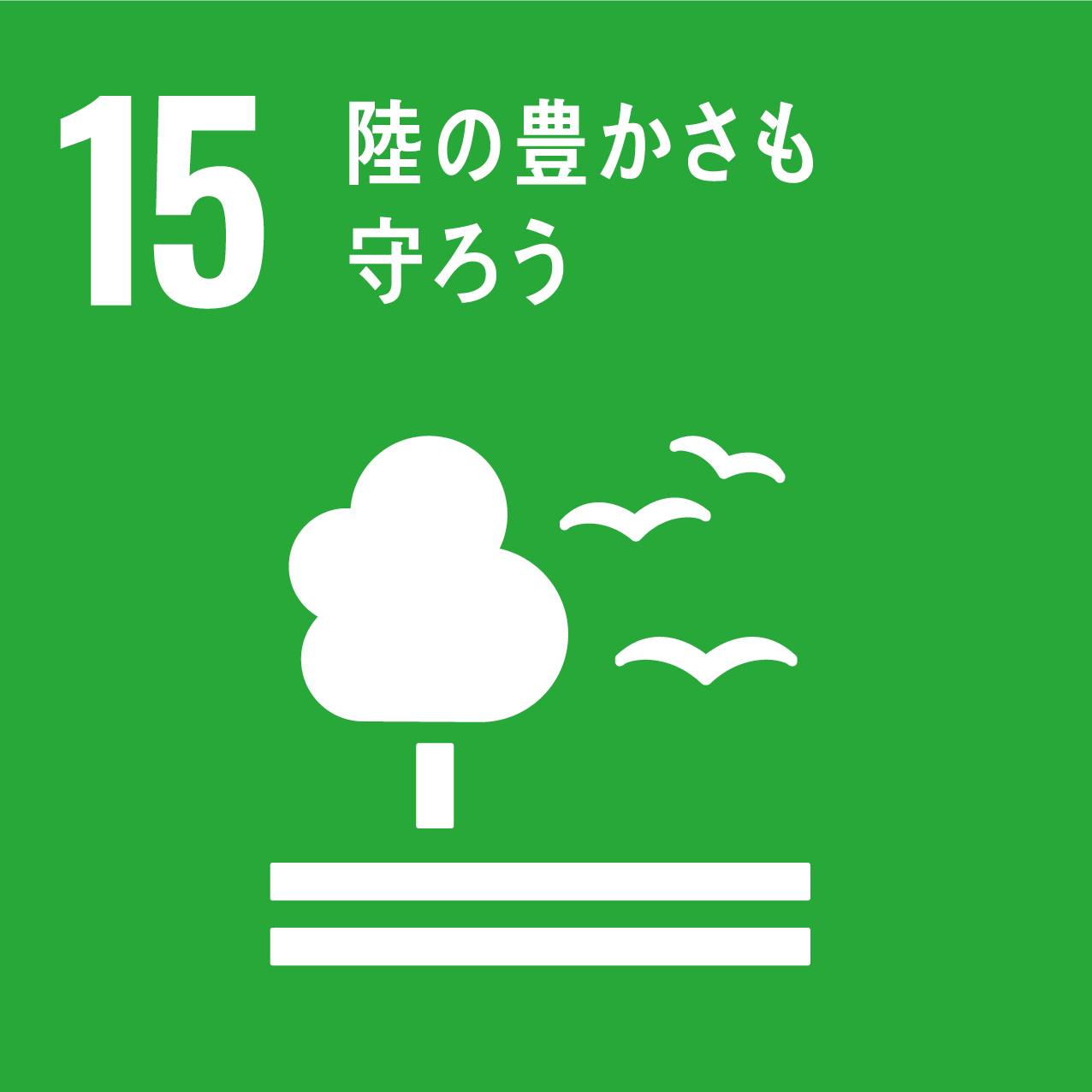 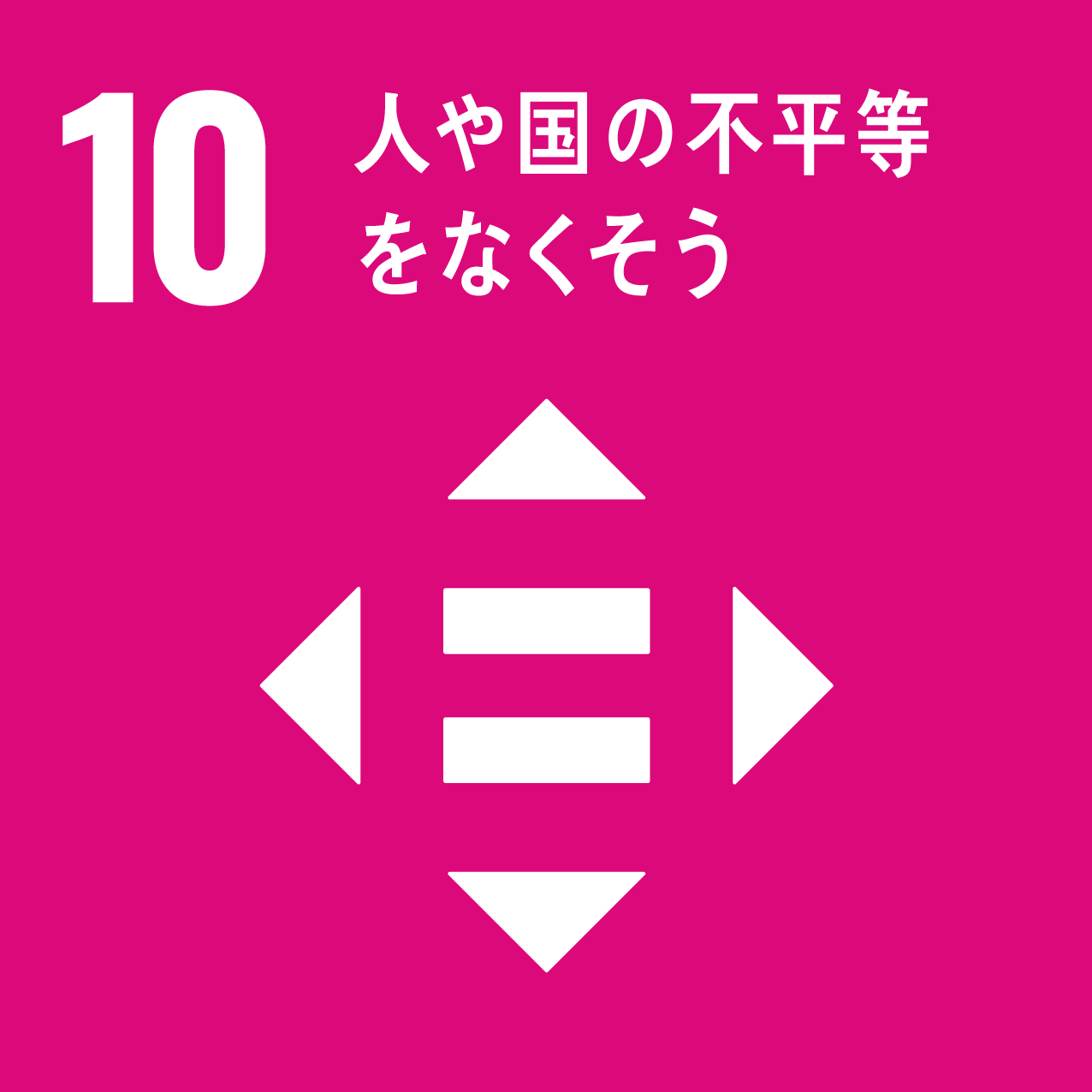 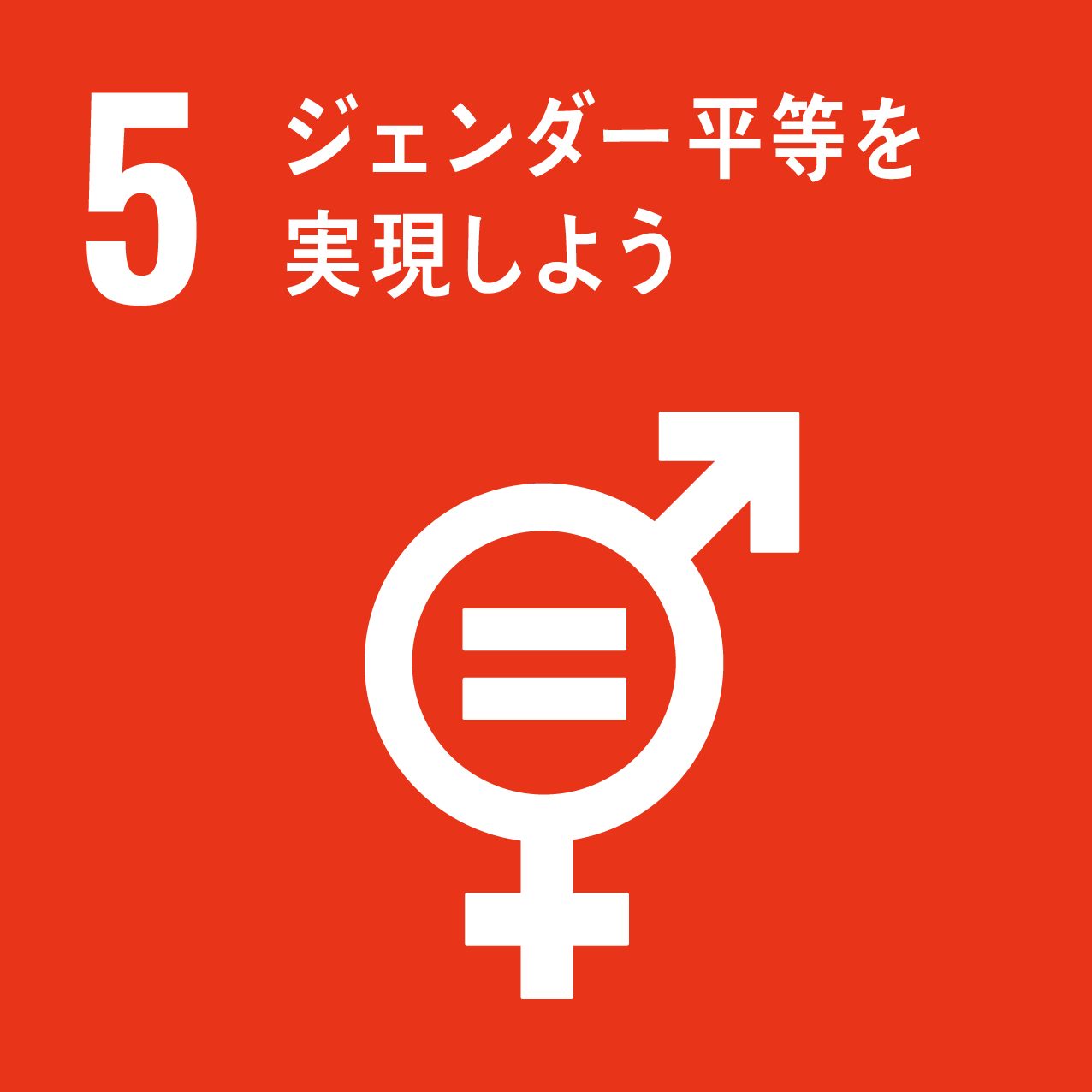 □□□□□□□□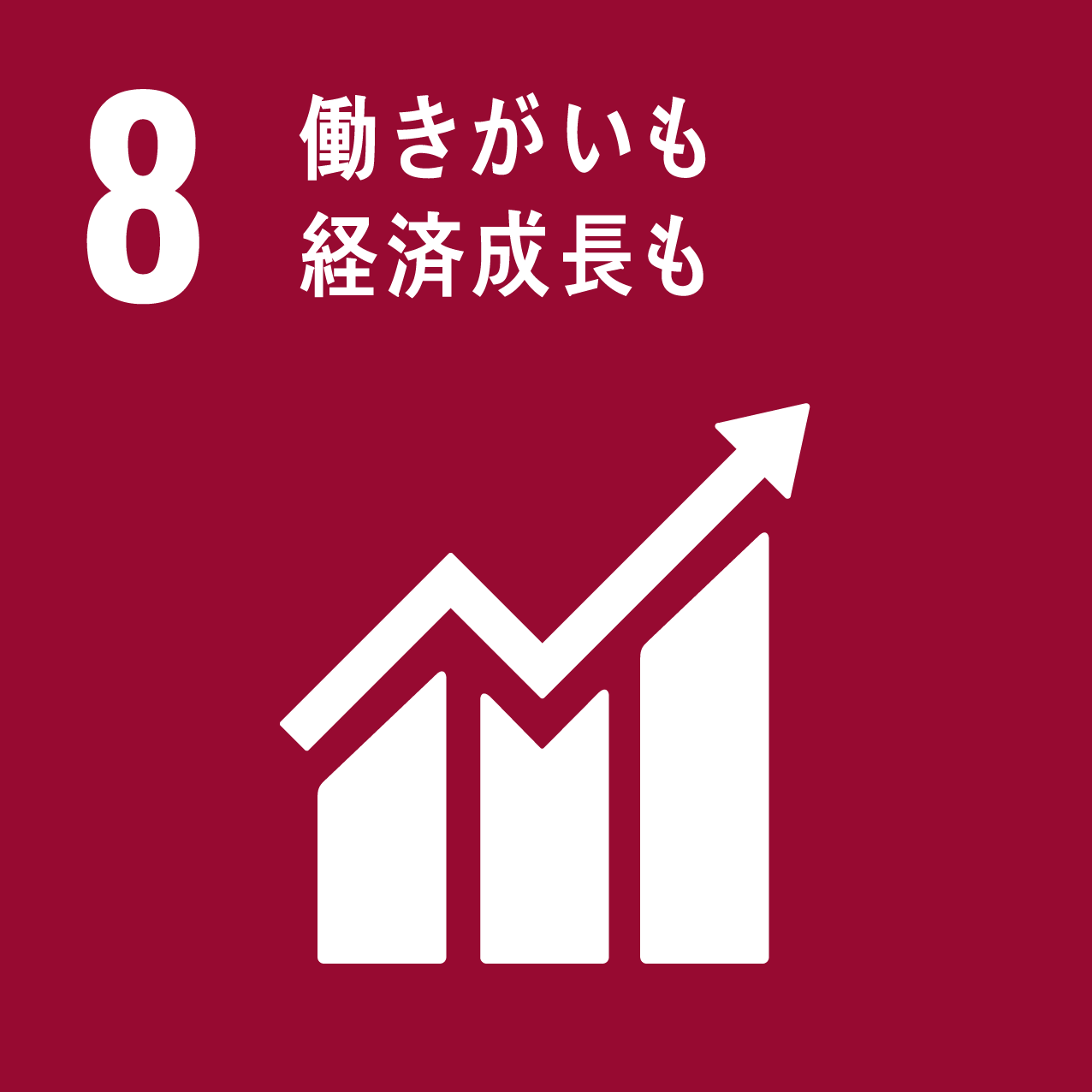 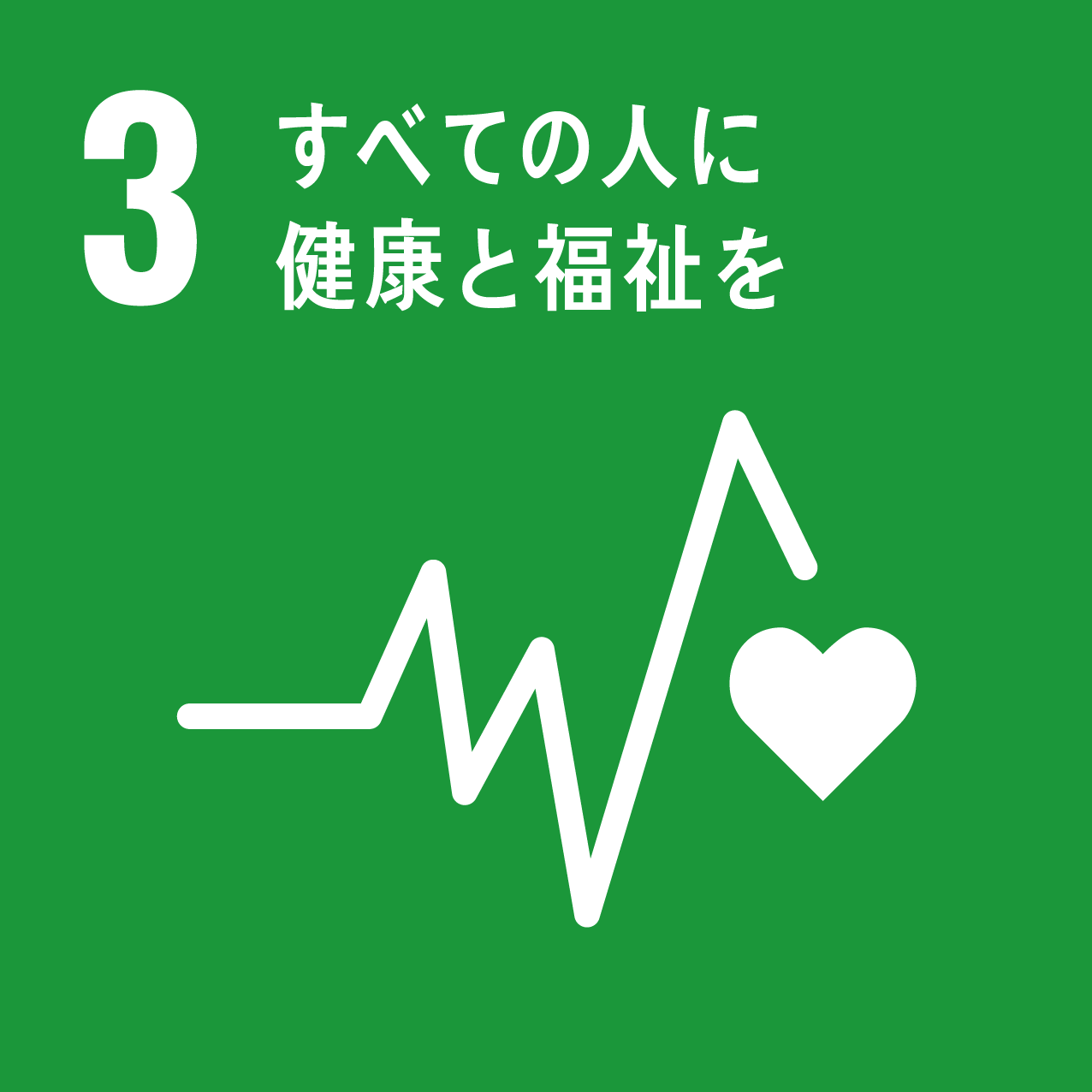 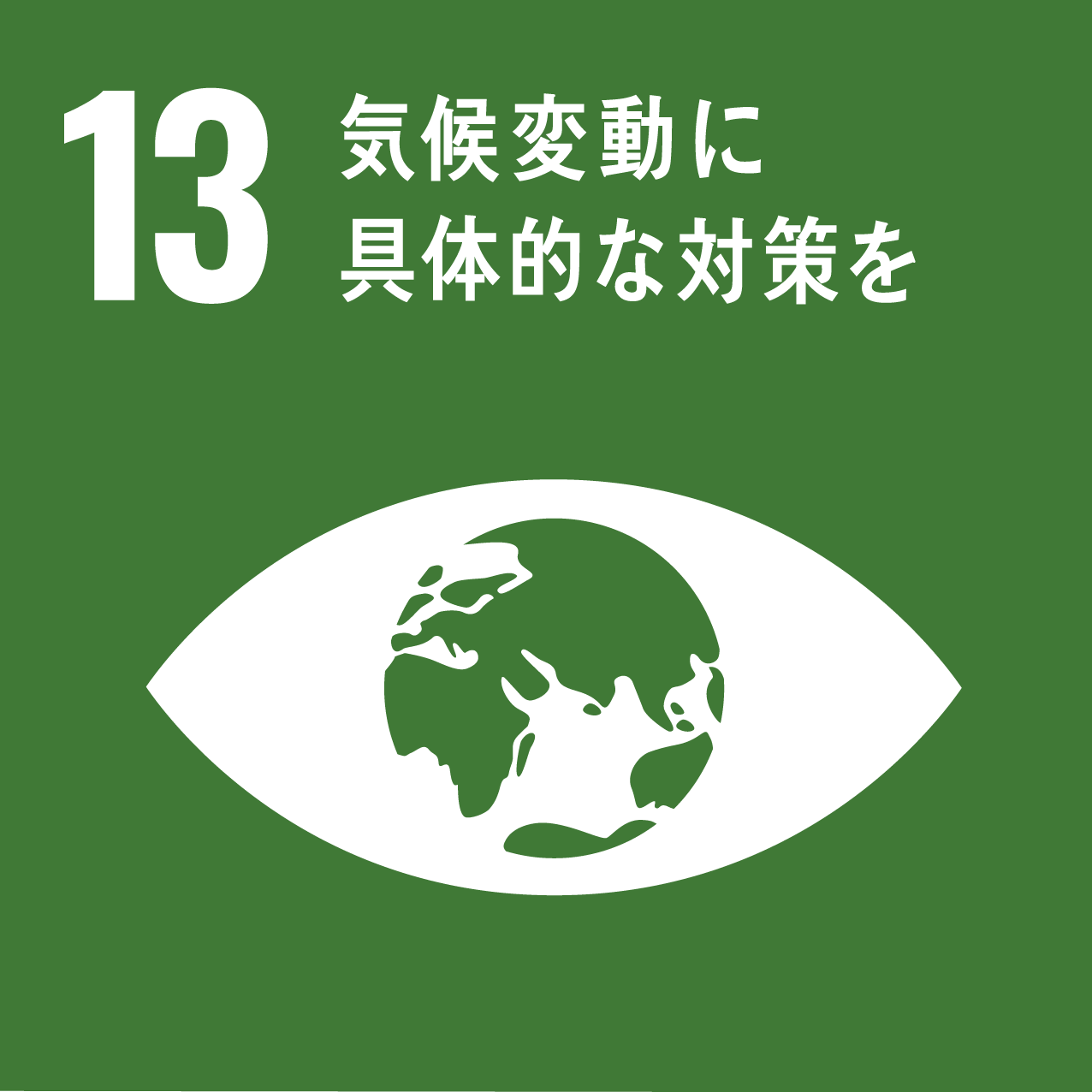 □□□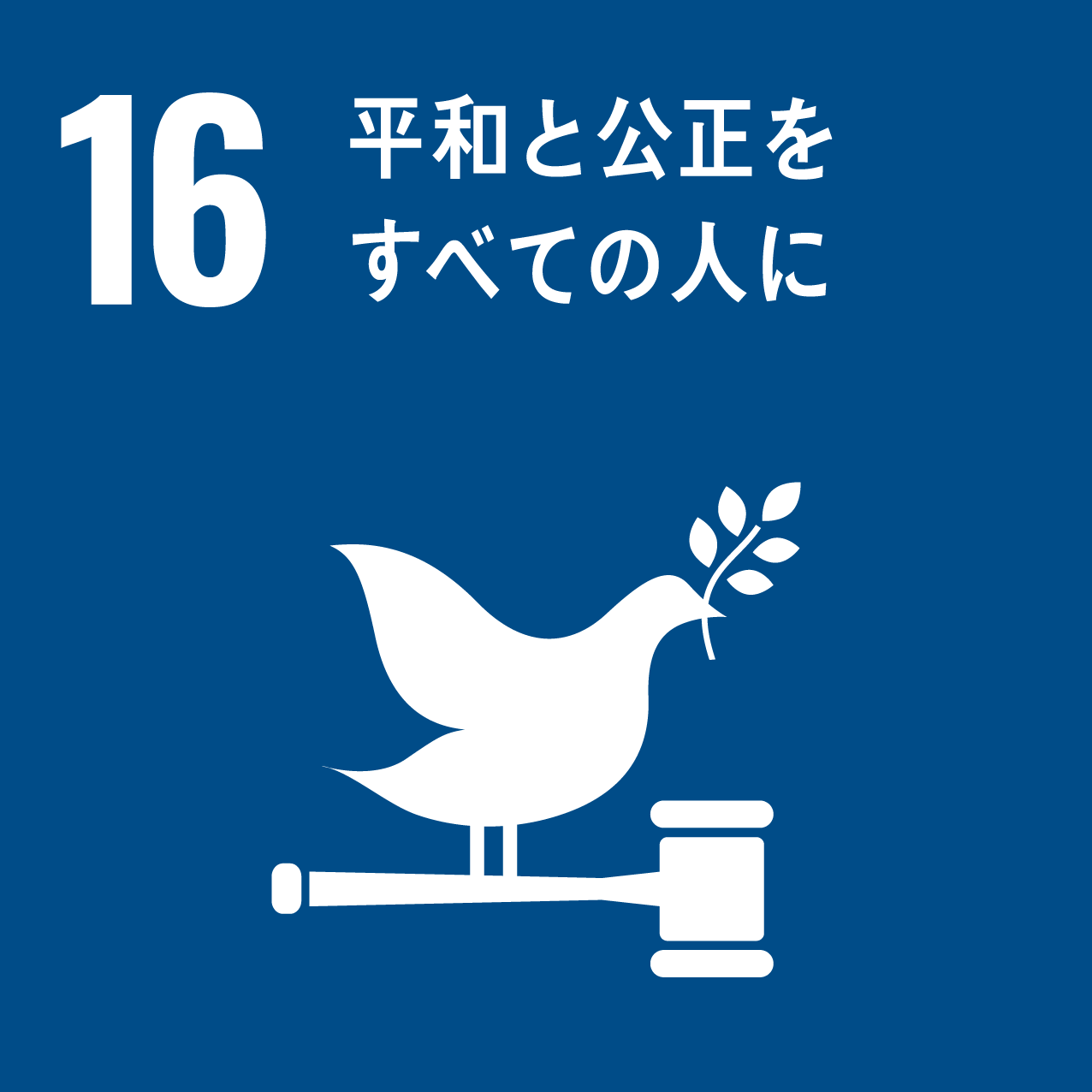 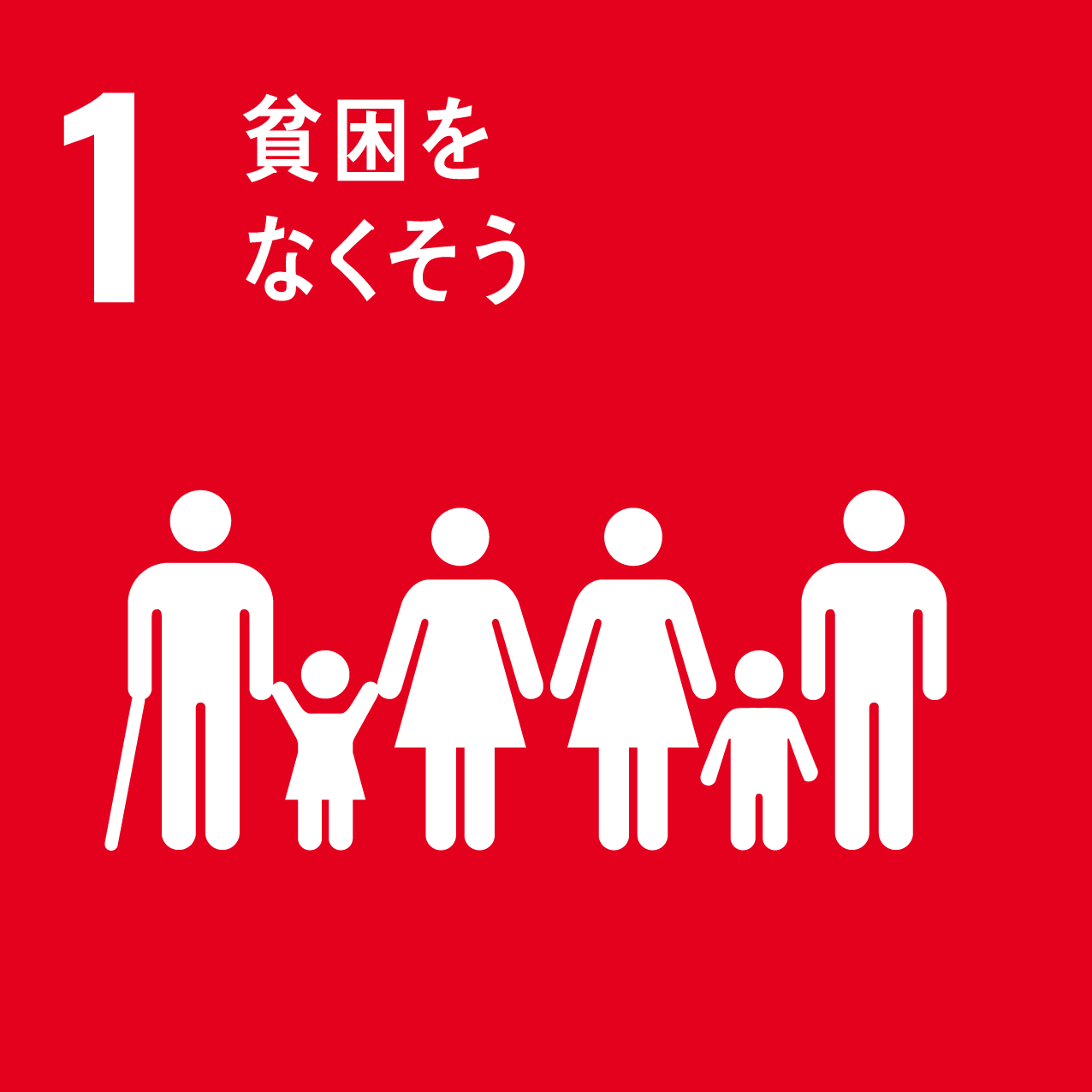 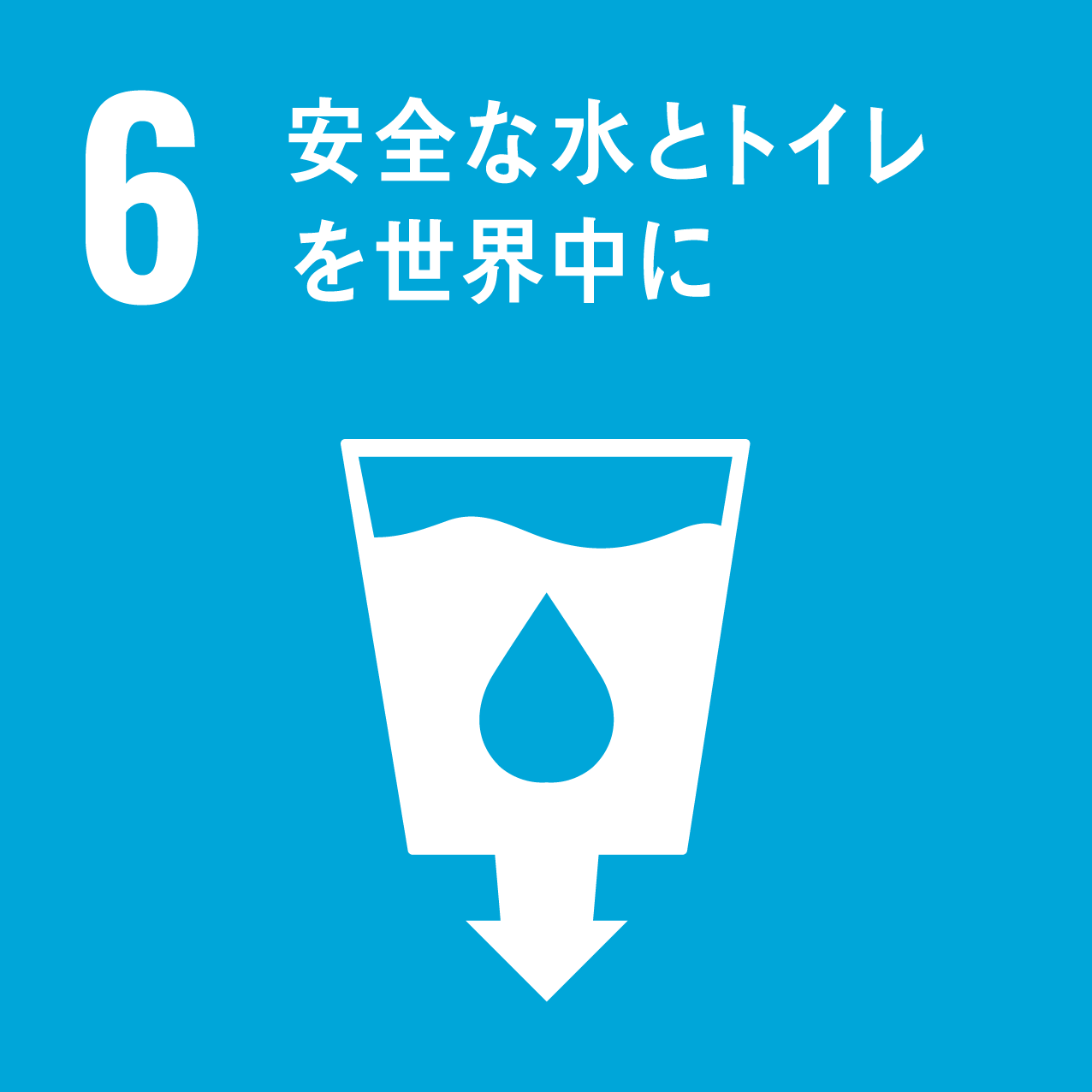 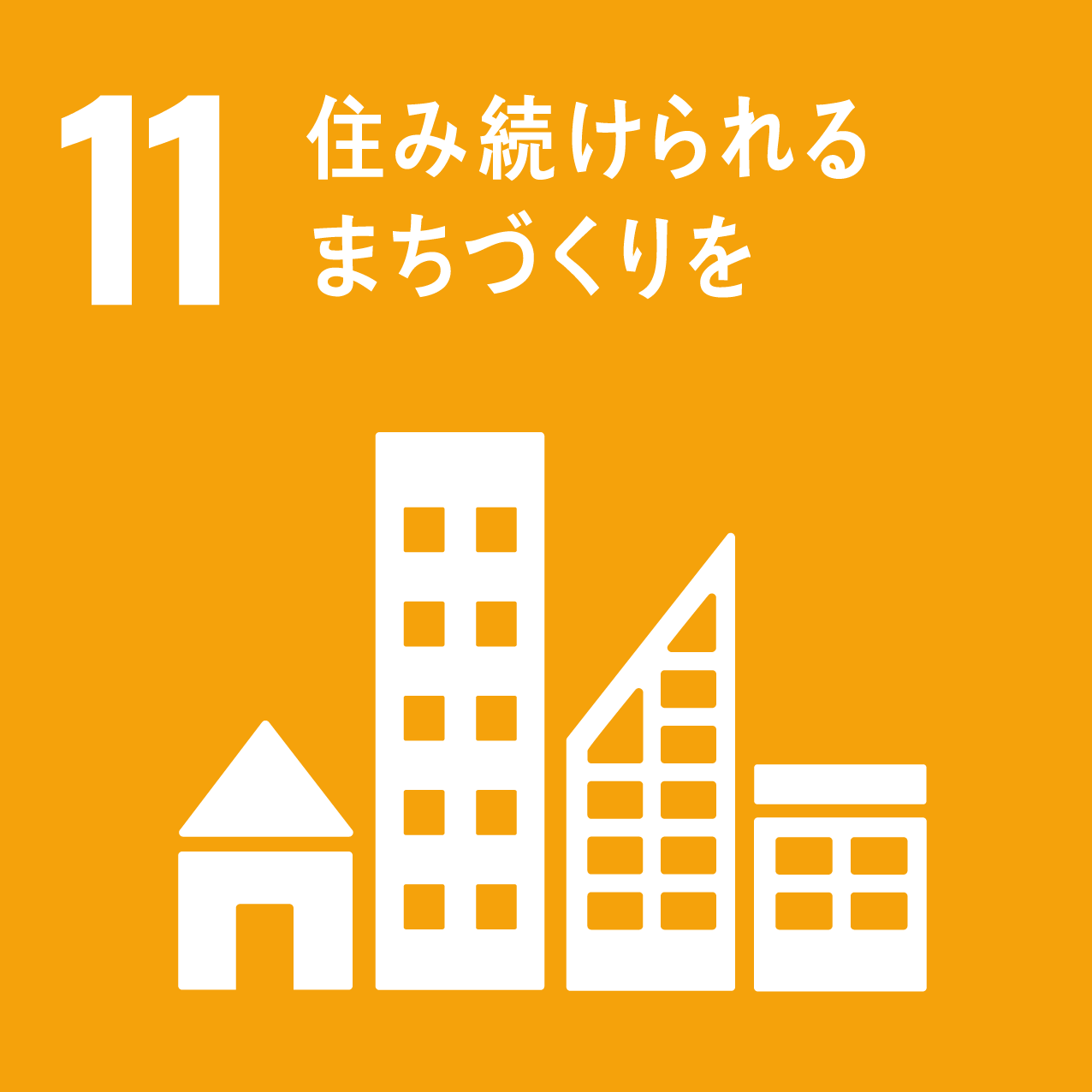 □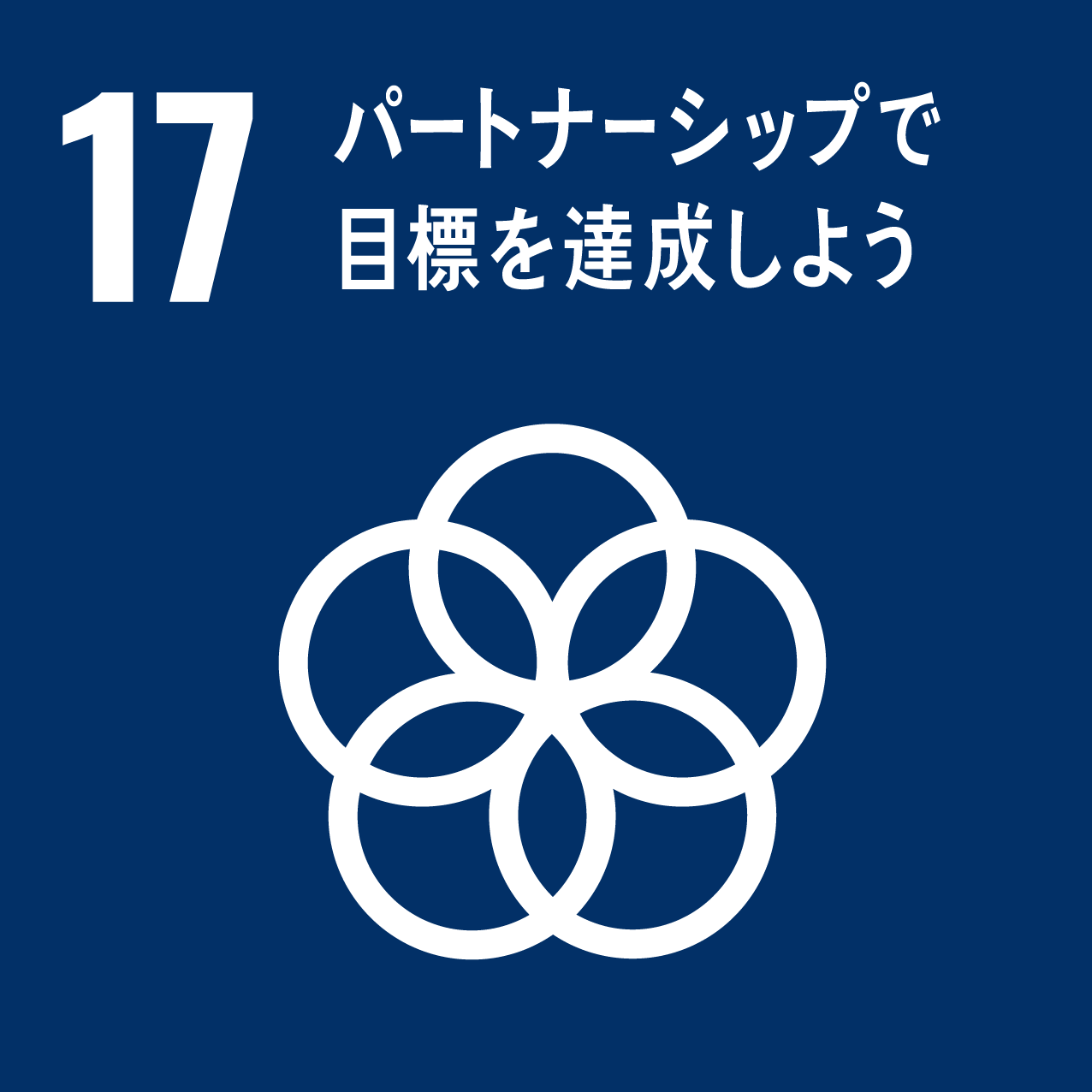 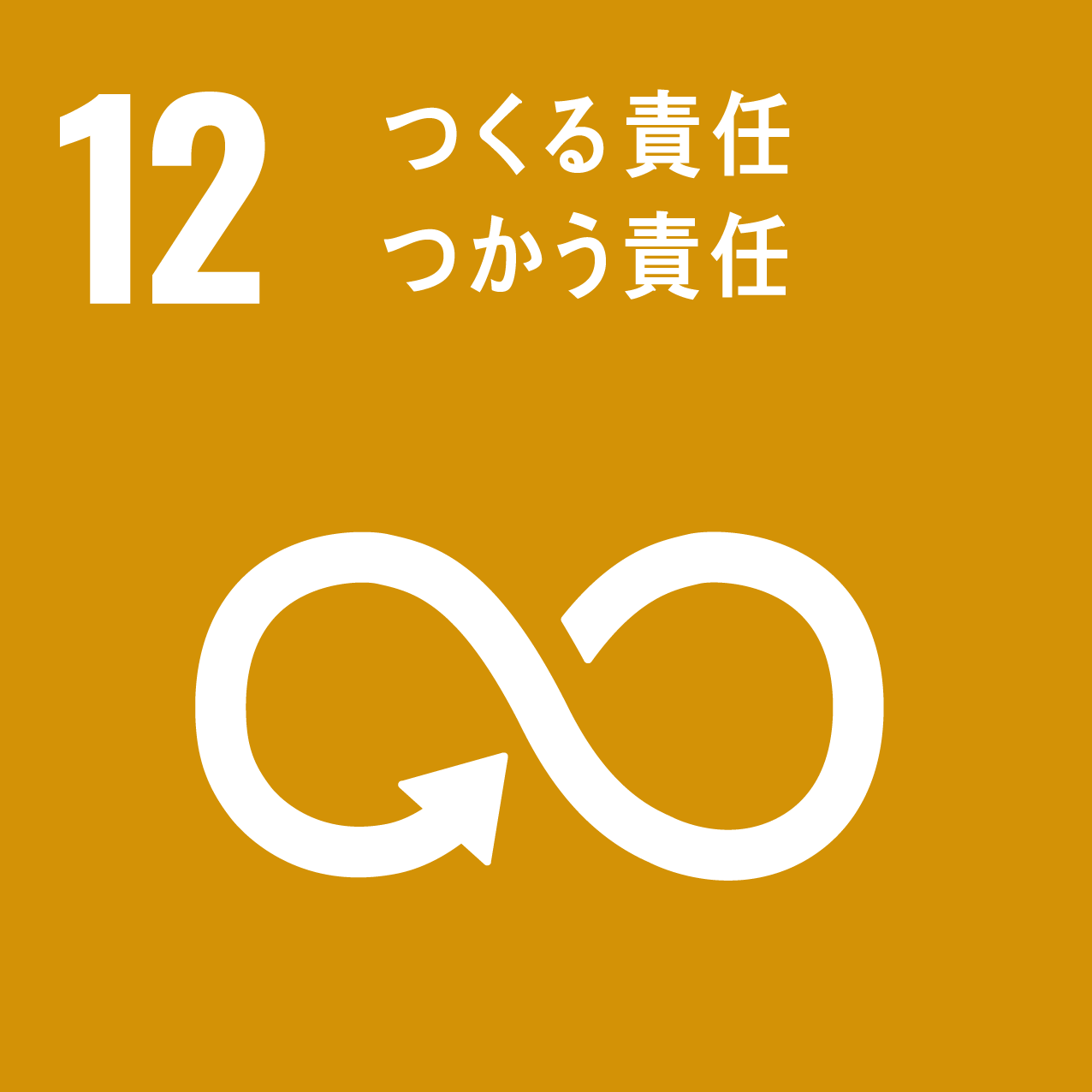 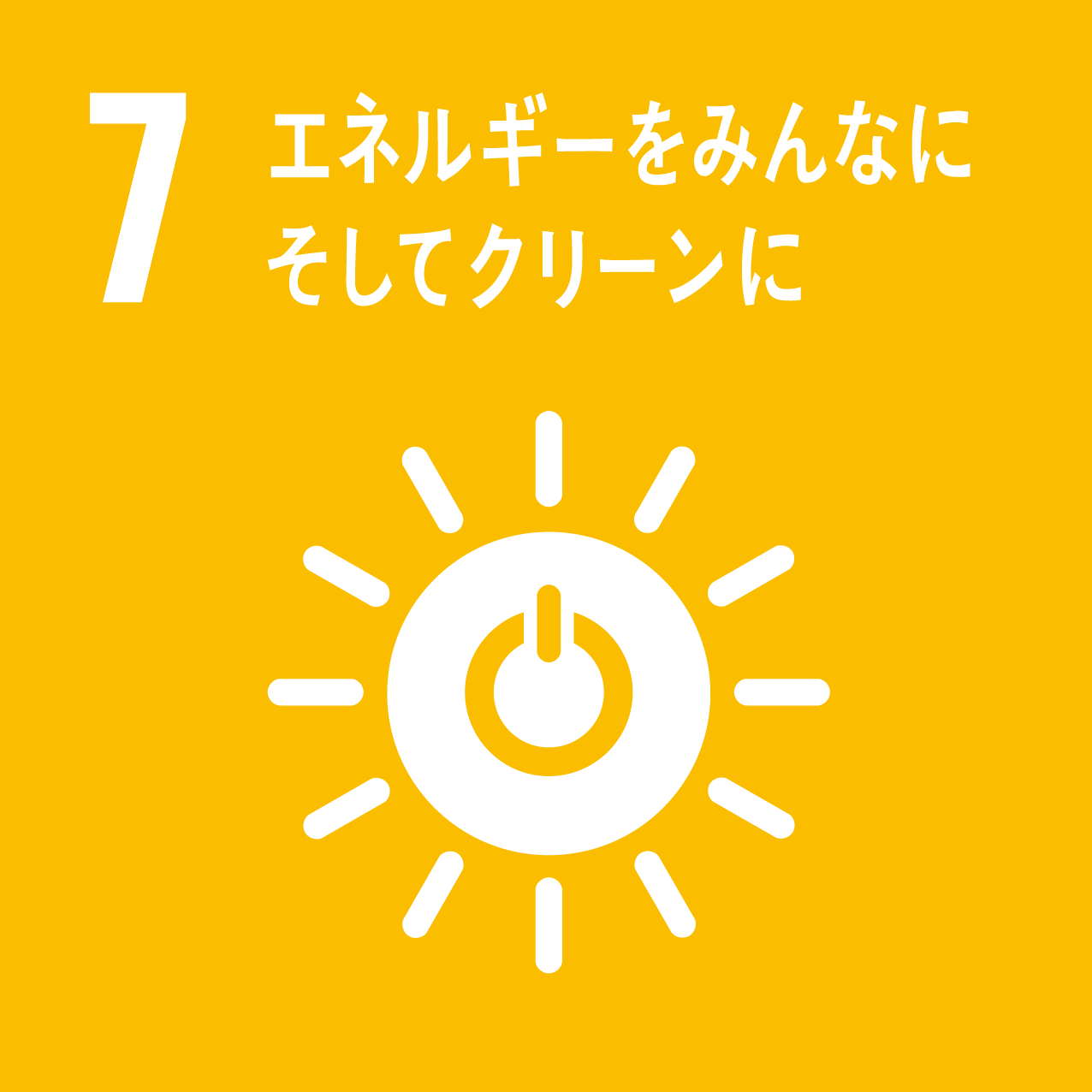 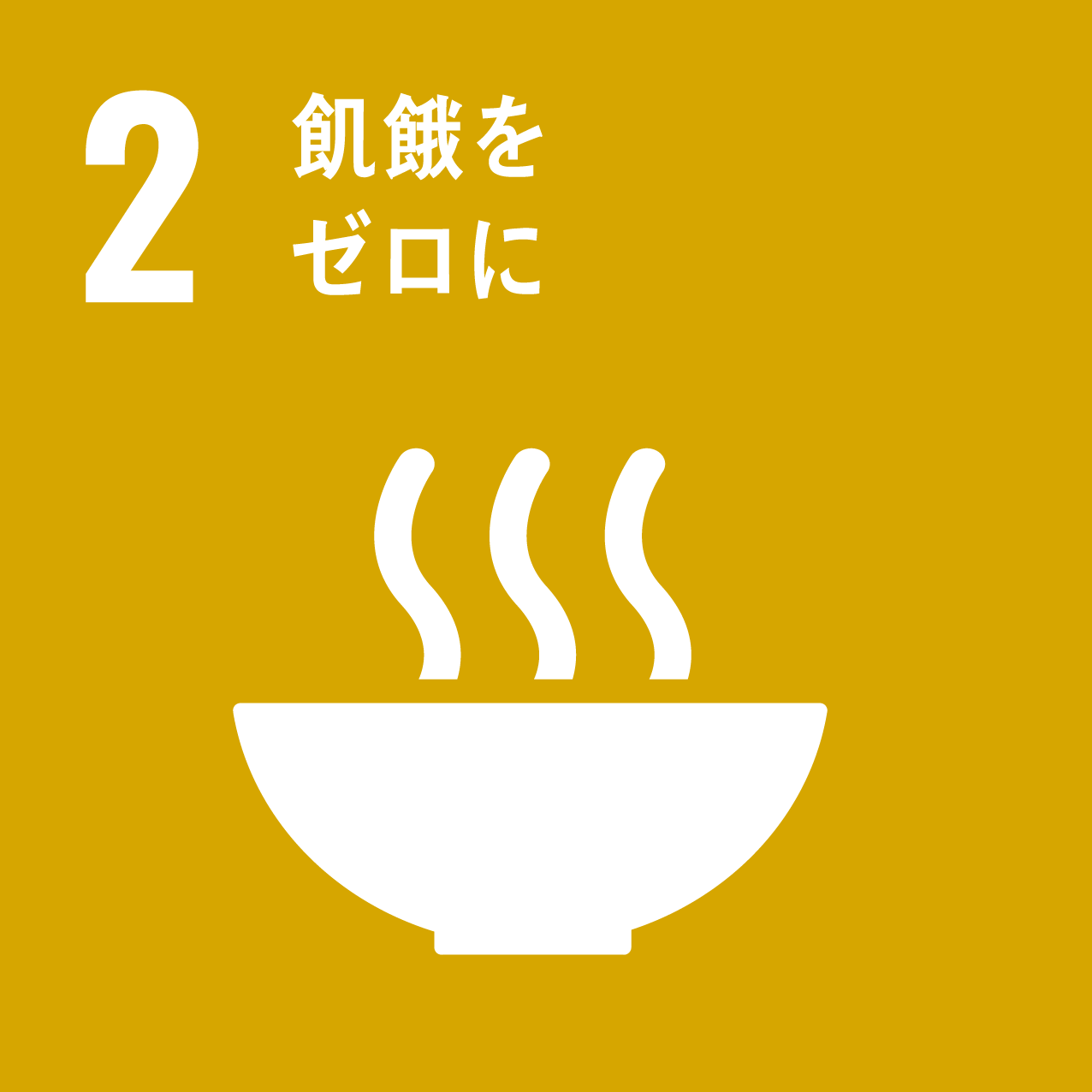 